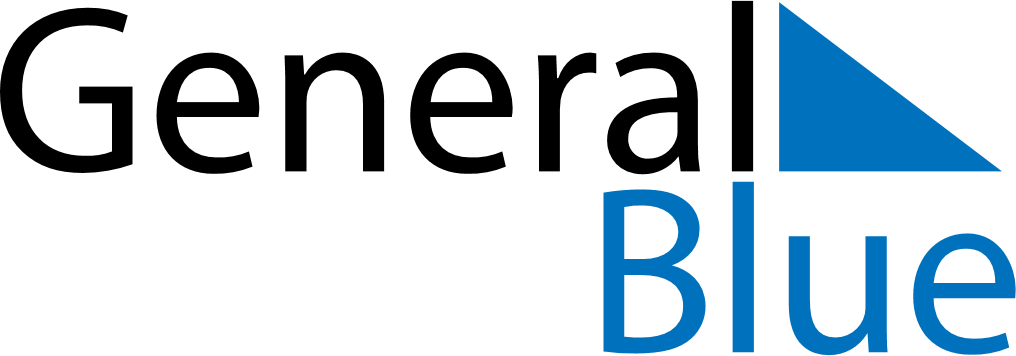 June 2024June 2024June 2024June 2024June 2024June 2024June 2024Gjilan, Gjilan, KosovoGjilan, Gjilan, KosovoGjilan, Gjilan, KosovoGjilan, Gjilan, KosovoGjilan, Gjilan, KosovoGjilan, Gjilan, KosovoGjilan, Gjilan, KosovoSundayMondayMondayTuesdayWednesdayThursdayFridaySaturday1Sunrise: 4:59 AMSunset: 8:04 PMDaylight: 15 hours and 4 minutes.23345678Sunrise: 4:59 AMSunset: 8:05 PMDaylight: 15 hours and 6 minutes.Sunrise: 4:58 AMSunset: 8:05 PMDaylight: 15 hours and 7 minutes.Sunrise: 4:58 AMSunset: 8:05 PMDaylight: 15 hours and 7 minutes.Sunrise: 4:58 AMSunset: 8:06 PMDaylight: 15 hours and 8 minutes.Sunrise: 4:57 AMSunset: 8:07 PMDaylight: 15 hours and 9 minutes.Sunrise: 4:57 AMSunset: 8:08 PMDaylight: 15 hours and 10 minutes.Sunrise: 4:57 AMSunset: 8:08 PMDaylight: 15 hours and 11 minutes.Sunrise: 4:57 AMSunset: 8:09 PMDaylight: 15 hours and 12 minutes.910101112131415Sunrise: 4:56 AMSunset: 8:09 PMDaylight: 15 hours and 13 minutes.Sunrise: 4:56 AMSunset: 8:10 PMDaylight: 15 hours and 13 minutes.Sunrise: 4:56 AMSunset: 8:10 PMDaylight: 15 hours and 13 minutes.Sunrise: 4:56 AMSunset: 8:11 PMDaylight: 15 hours and 14 minutes.Sunrise: 4:56 AMSunset: 8:11 PMDaylight: 15 hours and 15 minutes.Sunrise: 4:56 AMSunset: 8:12 PMDaylight: 15 hours and 15 minutes.Sunrise: 4:56 AMSunset: 8:12 PMDaylight: 15 hours and 16 minutes.Sunrise: 4:56 AMSunset: 8:12 PMDaylight: 15 hours and 16 minutes.1617171819202122Sunrise: 4:56 AMSunset: 8:13 PMDaylight: 15 hours and 16 minutes.Sunrise: 4:56 AMSunset: 8:13 PMDaylight: 15 hours and 17 minutes.Sunrise: 4:56 AMSunset: 8:13 PMDaylight: 15 hours and 17 minutes.Sunrise: 4:56 AMSunset: 8:14 PMDaylight: 15 hours and 17 minutes.Sunrise: 4:56 AMSunset: 8:14 PMDaylight: 15 hours and 17 minutes.Sunrise: 4:56 AMSunset: 8:14 PMDaylight: 15 hours and 17 minutes.Sunrise: 4:57 AMSunset: 8:14 PMDaylight: 15 hours and 17 minutes.Sunrise: 4:57 AMSunset: 8:15 PMDaylight: 15 hours and 17 minutes.2324242526272829Sunrise: 4:57 AMSunset: 8:15 PMDaylight: 15 hours and 17 minutes.Sunrise: 4:57 AMSunset: 8:15 PMDaylight: 15 hours and 17 minutes.Sunrise: 4:57 AMSunset: 8:15 PMDaylight: 15 hours and 17 minutes.Sunrise: 4:58 AMSunset: 8:15 PMDaylight: 15 hours and 17 minutes.Sunrise: 4:58 AMSunset: 8:15 PMDaylight: 15 hours and 16 minutes.Sunrise: 4:58 AMSunset: 8:15 PMDaylight: 15 hours and 16 minutes.Sunrise: 4:59 AMSunset: 8:15 PMDaylight: 15 hours and 16 minutes.Sunrise: 4:59 AMSunset: 8:15 PMDaylight: 15 hours and 15 minutes.30Sunrise: 5:00 AMSunset: 8:15 PMDaylight: 15 hours and 15 minutes.